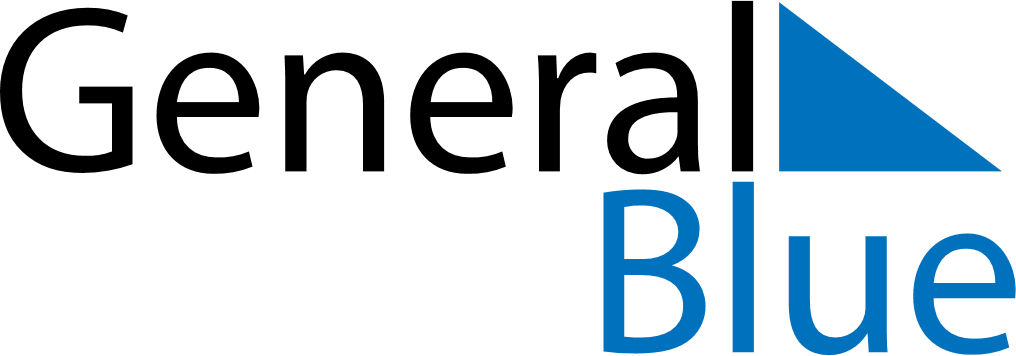 January 2021January 2021January 2021January 2021AlbaniaAlbaniaAlbaniaMondayTuesdayWednesdayThursdayFridaySaturdaySaturdaySunday1223New Year’s DayNew Year HolidayNew Year Holiday456789910111213141516161718192021222323242526272829303031